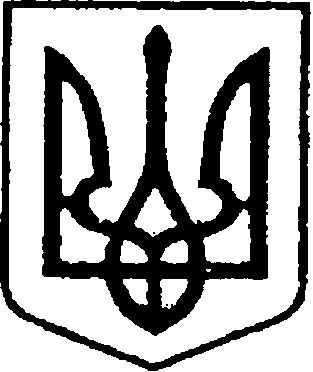 УКРАЇНАЧЕРНІГІВСЬКА ОБЛАСТЬН І Ж И Н С Ь К А    М І С Ь К А    Р А Д А38 сесія VII скликанняР І Ш Е Н Н ЯВідповідно до статей 26, 42, 59, 60, 73 Закону України «Про місцеве самоврядування в Україні», Регламентy Ніжинської міської ради Чернігівської області, затвердженого рішенням Ніжинської міської ради від 24 листопада 2015 року № 1-2/2015 (із змінами), Порядку подання та розгляду пропозицій щодо передачі об’єктів з комунальної у державну власність та утворення і роботи комісії з питань передачі об’єктів у державну власність, затвердженого Постановою Кабінету Міністрів України від 21 вересня 1998 р. № 1482 «Про передачу об’єктів права державної та комунальної власності», враховуючи лист начальника 16 ДПРЧ (м. Ніжин) 4 ДПРЗ У ДСНС України в Чернігівській області Степаненка В. І. № 01-17/164 від 15.03.2018 року та № 01-17/280 від 20.04.2018 року, лист начальника відділу господарського забезпечення апарату виконавчого комітету Ніжинської міської ради    Дмитрієва  С.  В.  від 05.04.2018 року міська рада вирішила:1. Припинити право та вилучити з оперативного управління Виконавчого комітету Ніжинської міської ради індивідуально визначене майно:вартістю 11931,00 грн. (одинадцять тисяч дев’ятсот тридцять одна грн.) та безоплатно передати в оперативне управління 16 Державної пожежної рятувальної частини (м. Ніжин) 4 Державного пожежного рятувального загону Управління державної служби України з надзвичайних ситуацій у Чернігівській області.	2. Міському голові створити комісію з питань передачі індивідуально визначеного майна, зазначеного в пункті 1 даного рішення та затвердити акт приймання  передачі. 	3. Начальнику відділу з управління та приватизації комунального майна виконавчого комітету Ніжинської міської ради Міщенко Н. І. забезпечити оприлюднення даного рішення на офіційному сайті Ніжинської міської ради протягом п’яти днів після його прийняття.	4. Організацію виконання даного рішення покласти на першого заступника міського голови з питань діяльності виконавчих органів ради Олійника Г. М., начальника відділу господарського забезпечення апарату виконавчого комітету Ніжинської міської ради Дмитрієва С. В., начальника відділу бухгалтерського обліку апарату виконавчого комітету Ніжинської міської ради головного бухгалтера Єфіменко Н.Є. та начальника 16 ДПРЧ (м. Ніжин) 4 ДПРЗ У ДСНС України в Чернігівській області Степаненка В. І.	5. Контроль за виконанням даного рішення покласти на постійну депутатську комісію з майнових та житлово-комунальних питань, транспорту, зв’язку та охорони навколишнього середовища (голова комісії Онокало І. А.).Міський голова                                                                                 А. В. ЛінникВізують:Начальник відділу з управління та приватизації комунального майна		       		              Н.І.Міщенко Перший заступник міського голови з питань діяльностівиконавчих органів ради                                                               Г.М. ОлійникСекретар Ніжинської міської ради                                               В.В. СалогубНачальник відділуюридично-кадрового забезпечення апарату                                                                     В.О. Легавиконавчого комітетуНіжинської міської ради     		                    Голова постійної комісії міської ради змайнових та житлово-комунальних питань, транспорту, зв’язку та охорони навколишнього середовища 								      І.А. Онокало Голова комісії з питань регламенту, депутатської діяльності та етики, законності, правопорядку, антикорупційної політики, свободи слова та зв’язків з громадськістю                                       О.В. Щербак Від  «24» травня 2018 р.м. Ніжин                  № 18-38/2018Про передачу в оперативне управління індивідуальновизначеного майна№НайменуванняКількість, шт.Рік випускуЦіна за одиницю, грн.Вартість, грн.Інвентарний номер1Радіостанція «Алінко» ДР-135 з автомобільною антеною120031695,001695,001014000692Радіостанція «Алінко» ДР-135 з автомобільною антеною120031695,001695,001014000703Радіостанція «Кенвуд» ТК120031350,001350,001014000724Радіостанція «Кенвуд» ТК-2107120031350,001350,001014000735Радіостанція «Кенвуд» ТК-2107120031350,001350,001014000746Радіостанція «Кенвуд» ТК-2107120031350,001350,001014000757Радіостанція «Кенвуд» ТК-2107120031350,001350,001014000768Радіостанція «Кенвуд» ТК-2107120031350,001350,001014000779Блок живлення 13,8 ВТ12003441,00441,00111300273Разом911931,0011931,00